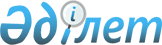 Шектеу iс-шараларын белгiлеу туралы
					
			Күшін жойған
			
			
		
					Қызылорда облысы Қармақшы ауданы Т. Көмекбаев ауылдық округі әкімінің 2017 жылғы 10 қазандағы № 90 шешімі. Қызылорда облысының Әділет департаментінде 2017 жылғы 31 қазанда № 6009 болып тіркелді. Күші жойылды - Қызылорда облысы Қармақшы ауданы Т. Көмекбаев ауылдық округі әкімінің 2018 жылғы 21 маусымдағы № 9 шешімімен
      Ескерту. Күші жойылды - Қызылорда облысы Қармақшы ауданы Т. Көмекбаев ауылдық округі әкімінің 21.06.2018 № 9 шешімімен (алғашқы ресми жарияланған күнінен кейін күнтізбелік он күн өткен соң қолданысқа енгізіледі).
      "Ветеринария туралы" Қазақстан Республикасының 2002 жылғы 10 шiлдедегi Заңының 10-1- бабының 7) тармақшасына сәйкес және "Қазақстан Республикасы ауыл шаруашылығы министрлiгiнiң ветеринариялық бақылау және қадағалау комитетi Қармақшы аудандық аумақтық инспекциясы" мемлекеттiк мекемесiнiң бас мемлекеттiк ветеринариялық-санитариялық инспекторының 2017 жылғы 14 қыркүйектегі № 421 ұсынысы негiзiнде Т.Көмекбаев ауылдық округiнiң әкiмi ШЕШIМ ҚАБЫЛДАДЫ:
      1. Қызылорда облысы, Қармақшы ауданы, Т.Көмекбаев ауылдық округi, Т.Көмекбаев ауылының аумағында ұсақ малдардың арасында бруцеллез ауруының анықталуына байланысты шектеу iс-шаралары белгiленсiн.
      2. Осы шешiмнiң орындалуын бақылауды өзiме қалдырамын. 
      3. Осы шешiм алғашқы ресми жарияланған күнiнен кейiн күнтiзбелiк он күн өткен соң қолданысқа енгiзiледi.
					© 2012. Қазақстан Республикасы Әділет министрлігінің «Қазақстан Республикасының Заңнама және құқықтық ақпарат институты» ШЖҚ РМК
				
      Ауылдық округi әкiмiнің

      уақытша міндетін атқарушы

Ғ. Ақжігітов
